Grammar:  Past TensePast Tense of “BE”						time or locationSubject + was/were + adjective                                      		 nounPast Tense with Action Verbs (STUDY)When do you use “did” in the past tense?  _______________________Remember!  Some verbs are irregular (do not end in “ed”)say 	___	               	make	 ___	  		 become ___see	____	          		write	___	               	be born  _______ eat	___	              	drive	___           		 get married ___   ________wake	___	               	have	___	            	 tell	___________get	____	       		 take	___________     	come ___________Writing:  Spelling Rules for Past TensePart 1.  What are vowels? __a, e, u, o, i____What are consonants? _b, c, d, f, g, h, t, z ……….._Part 2.  Past Tense Spelling RulesWrite the past tense of these regular verbs.end 	 _____	warn	  ____	visit  ___        finish 	 ___	stay	  ____	pray	  __try	  ____	explore	  ____Now read the story.  \Correct all of the spelling mistakes.  There are 6.Correct all of the grammar mistakes.  There are 6.The Gift	A few years ago, my friend rememberd that it is her mother’s birthday, so she quickly walked to a pet shop to get something for her.  She found a beautiful parrot that speaks several foreign languages.  The bird is quite expensiv – over 5,000 dirham!  My friend does not has much money, but she wants to make her mother very happy so she bought the bird.  She thought her mother would enjoy the gift very much.  She wraped the bird in its cage, Later and askd a man to deliver it to her mother. that day, my friend calld her mother.  “How do you like your gift?” my friend asked.  “I tryed it as soon as I get it!  It is delicious!” her mother answerd. 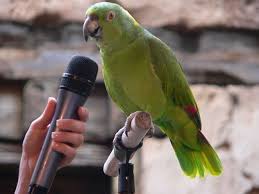 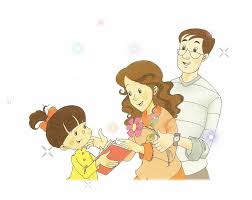 Organizing a Story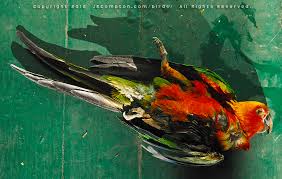 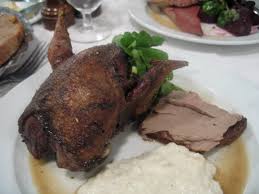 Can you complete the missing parts?Now think of a story you can tell.Your story can be happy, funny, sad or simply interesting.  It does not have to be true.You can tell about yourself, a friend or about someone famous.  You can use your own idea or one of these:My First Car Accident		My First Day at HCTHow I Won the Lottery		In Trouble!Scared in a Foreign Place		How I Learned to….The First Time I ….			A Crazy DayWrite NOTES about the KEY EVENTS in your story2.  Tell your story to two people.Writing Practice:  Write the same story here.Remember!  Use Past Tense Verbs & Organizing Words______________________________________________________________________________________________________________________________________________________________________________________________________________________________________________________________________________________________________________________________________________________________________________________________________________________________________________________________________________________________________________________________________________________________________________________________________________________________________________________________________________________________________________________________________________________________________________________________________________________________________________________________________________________________________________________________________________________________________________________________________________________________________________________________________________________________________________________________________________________________________________________________________________________________________+I/He/She/It _____ ______ late.We/you/they ____ _______ late.-I/He/She/It ___ ________ a student last year.We/you/they __________ students last year.? _____ I/he/she/it home when you arrived? _________ we/you/they home when you arrived?+I/He/She/It                          _____________   last night.                     V2We/you/they-I/He/She/It                              __________   __________ last night.We/you/they?                          I/He/She/It ______                            _________ last night?                         We/you/theyVerbRuleExampleMost regular verbsAdd –edwatch → WATCHEDstart→ STARTEDEnds in one e--Add dhate→ HATEDlove→ LOVEDHas one syllable and it ends in consonant + vowel + one consonant (CVC)Double last letterAdd -edstop→ STOPPEDtip→ TIPPEDEnds in consonant + y (C+y)Y – IEDcarry →  CARRIEDworry → WORRIEDplay → PLAYEDSituation:______________ mom’s birthdayWhat happened first?Walked to _____________________________ parrot that spoke many languagesWhat happened next?Sent ______________ to motherWhat happened later?I _______________ my motherMother said she _____________ bird!Situation:What happened first?What happened next?What happened later?